В МАОУ «ПМШ №23» для инвалидов и лиц с ограниченнымивозможностями здоровья имеются пандусы (центральное крыльцо, крыльцоначальной школы, а также на эвакуационных выходах из столовой, спортивногозала), лифт, гардероб (дверные проемы расширены), на каждом этаже оборудованытуалетные кабинки, в которых имеются поручень горизонтальный подъемный,поручень настенный, кнопка вызова, а также имеется мнемосхема санузла. Враздевалках спортивного зала оборудован душ, в котором имеется порученьгоризонтальный подъемный, поручень настенный, сиденье стационарное, кнопкавызова. На лестничных ступенях имеется желтая полоса. 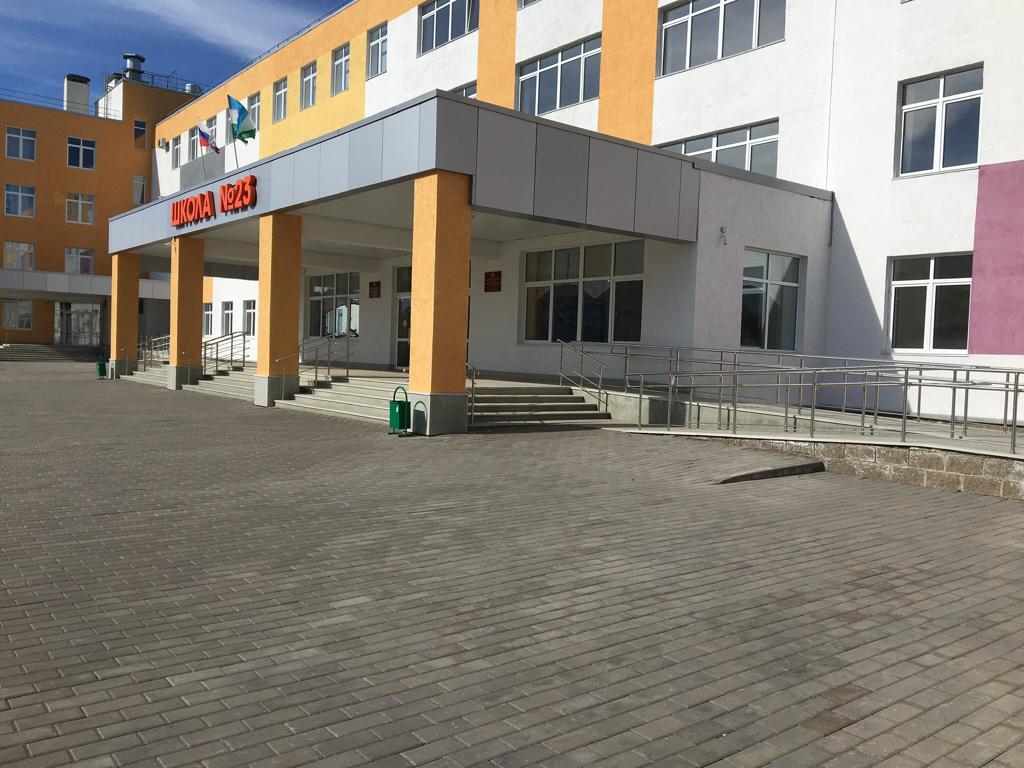 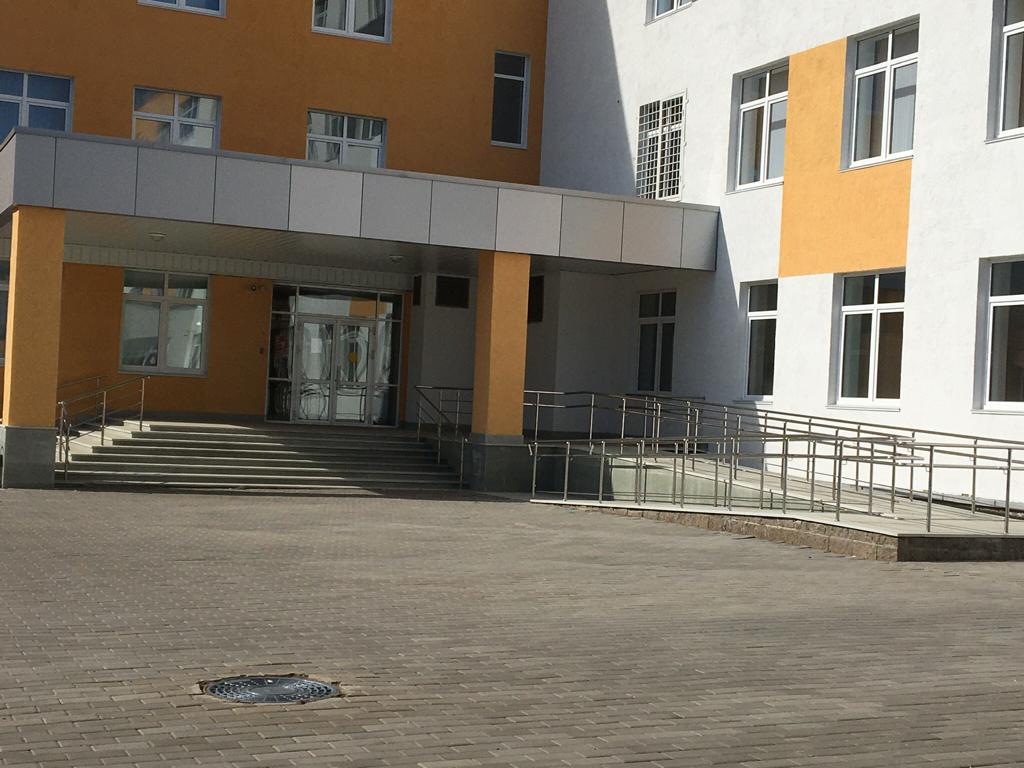 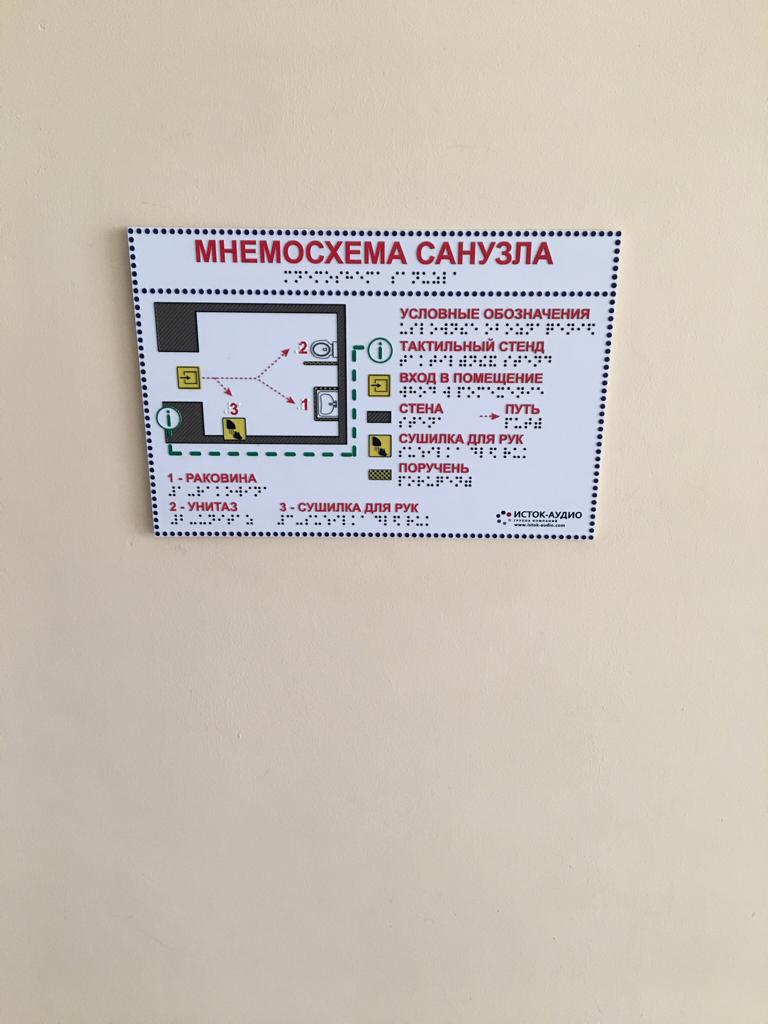 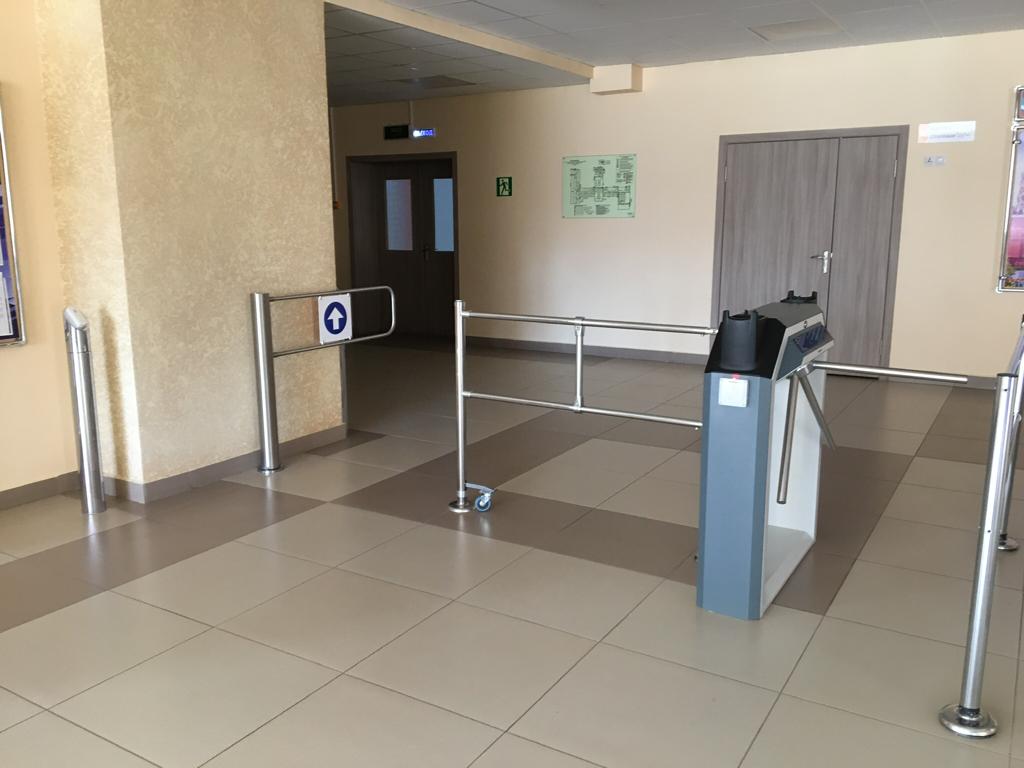 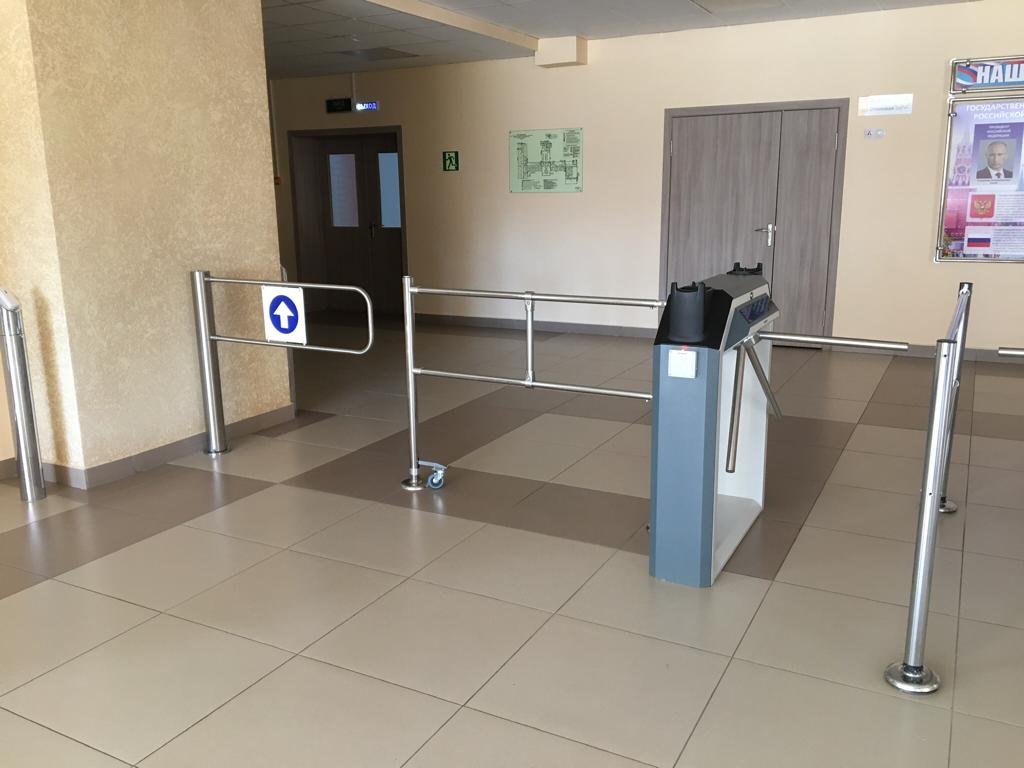 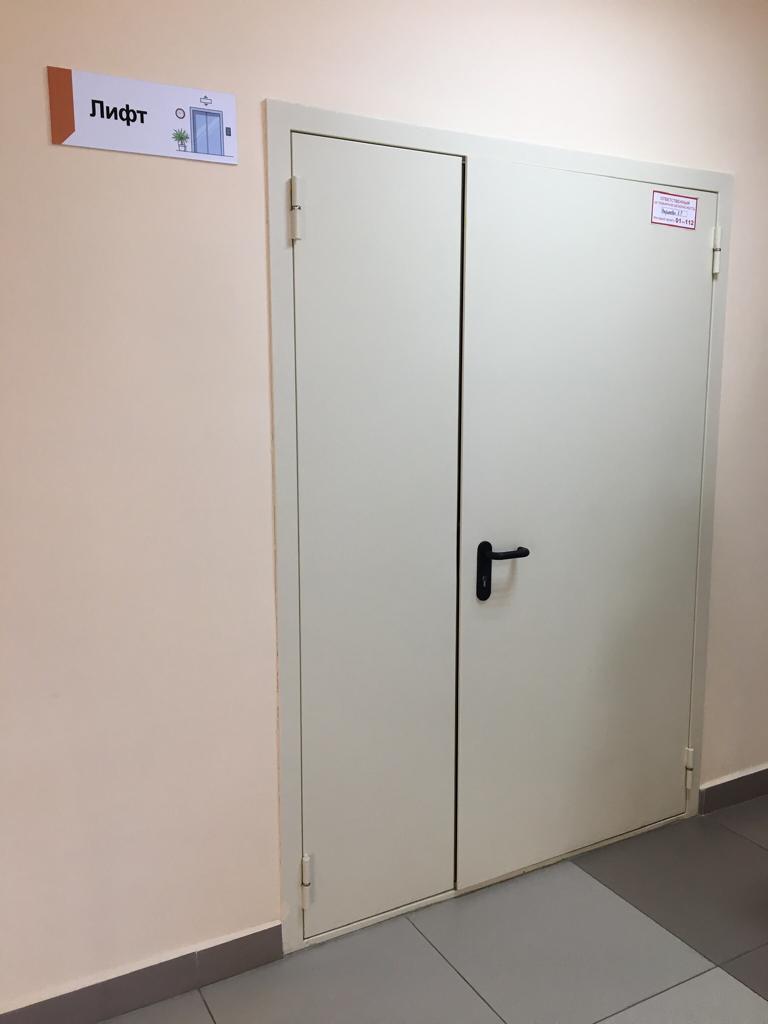 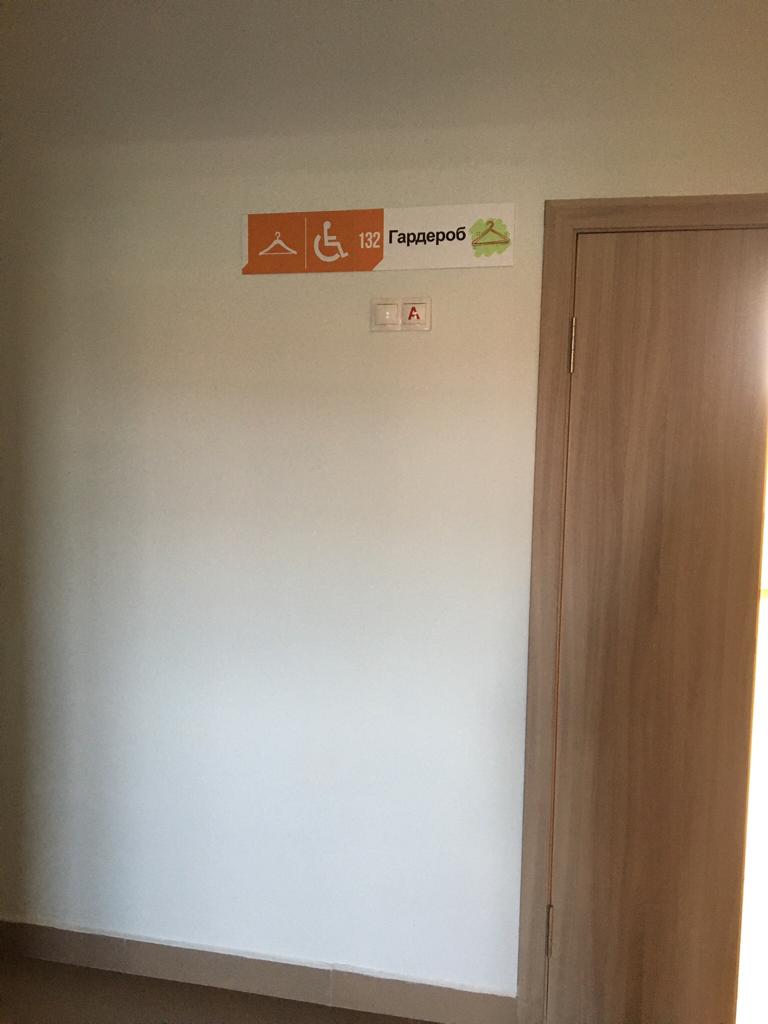 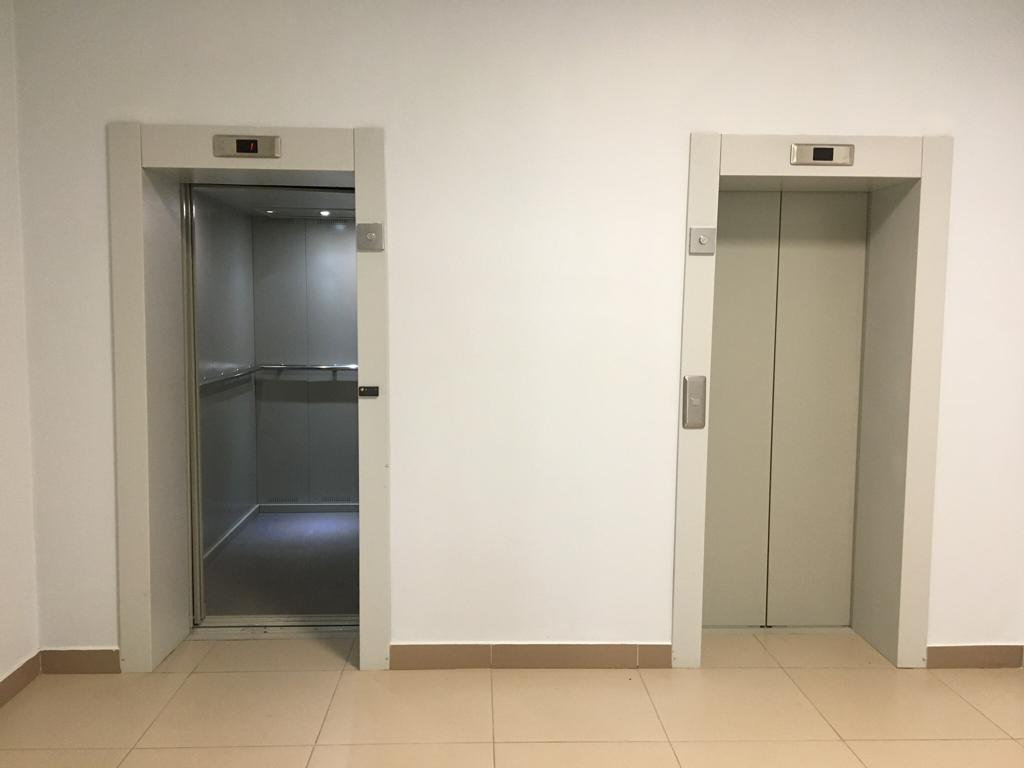 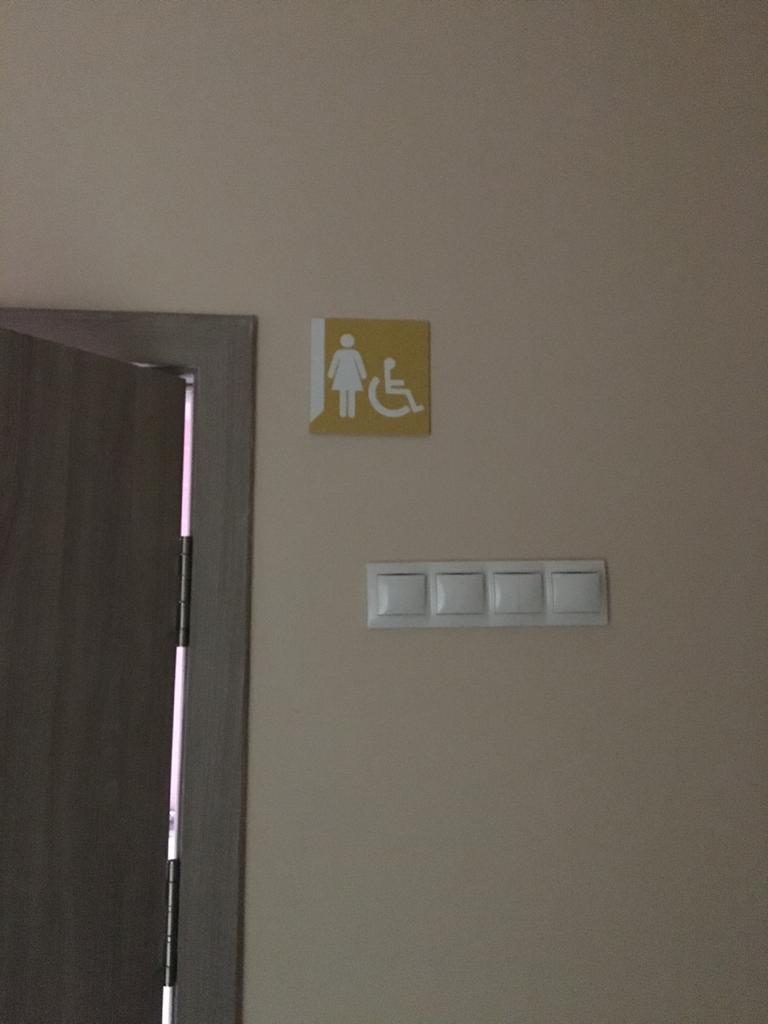 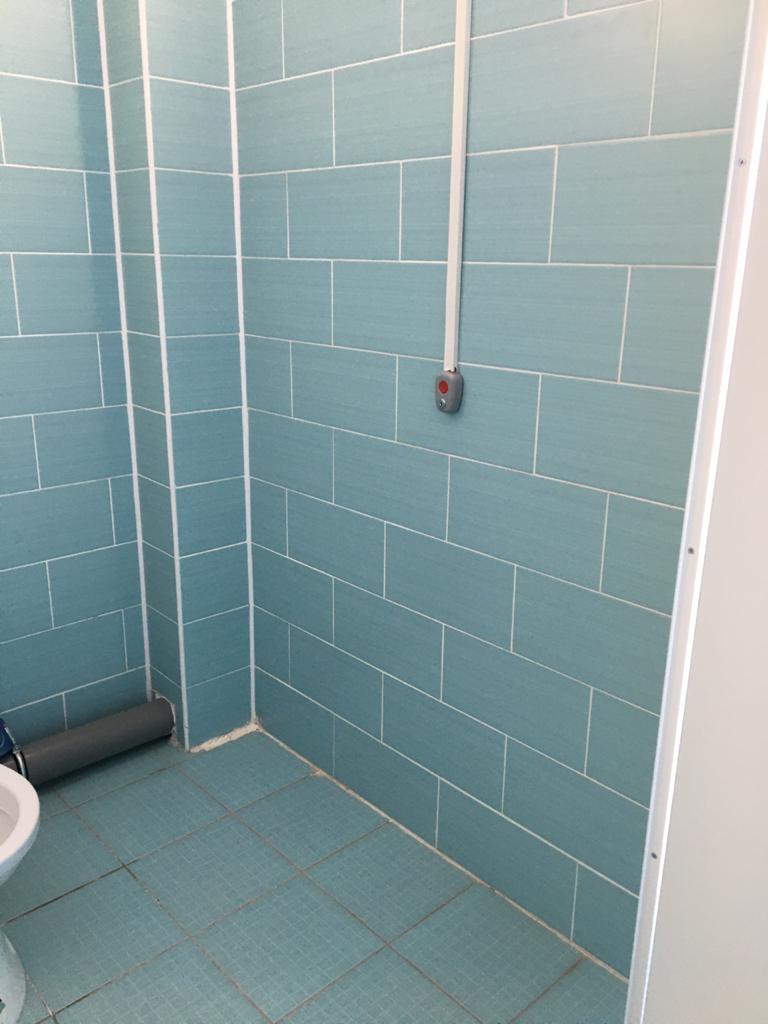 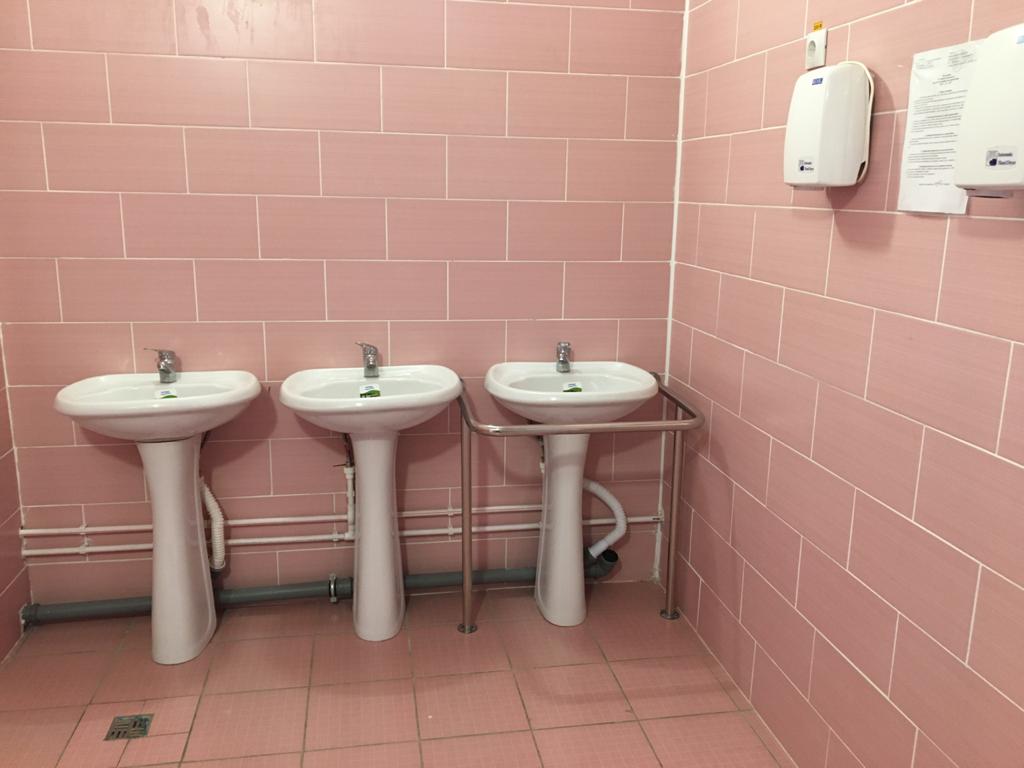 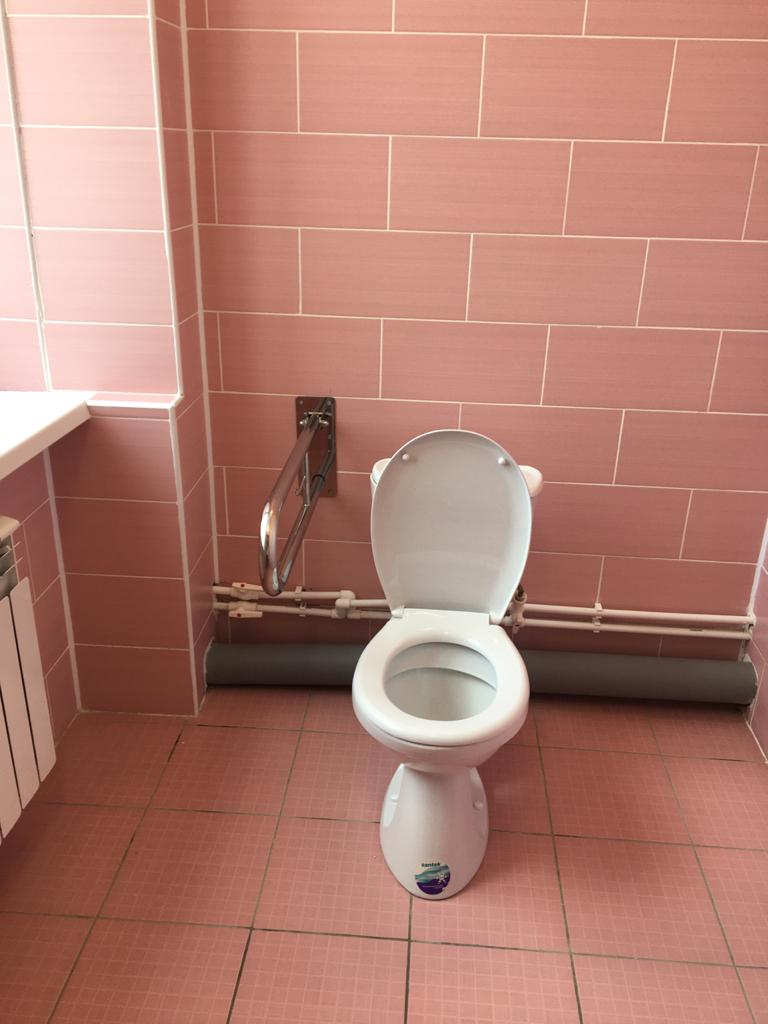 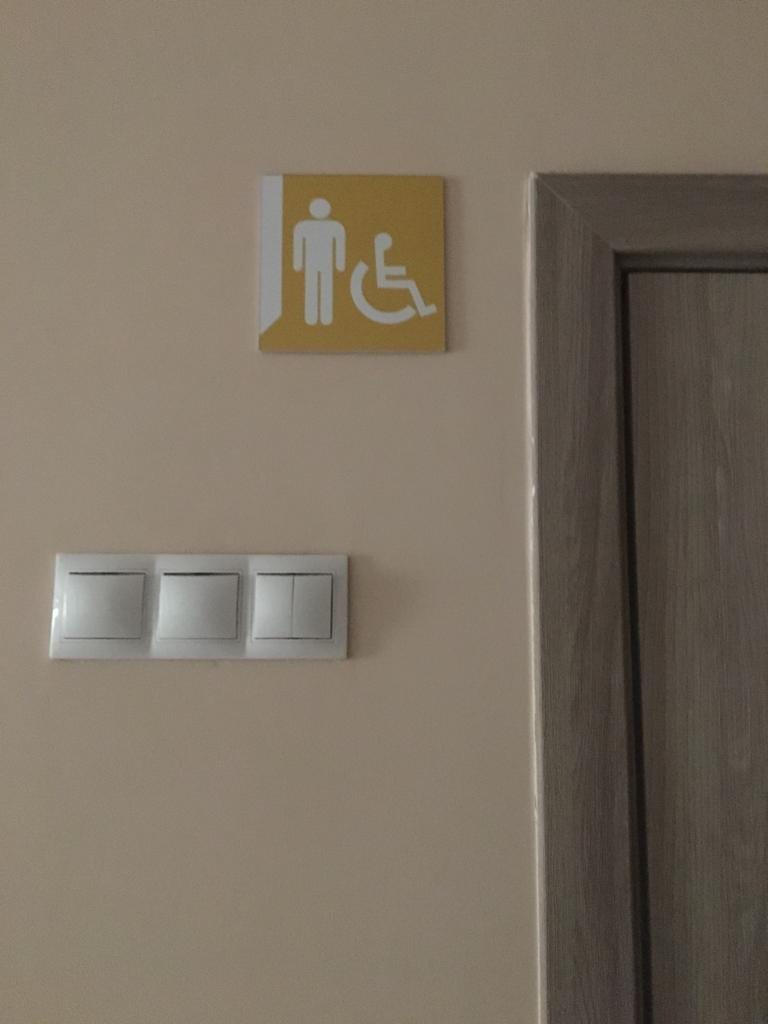 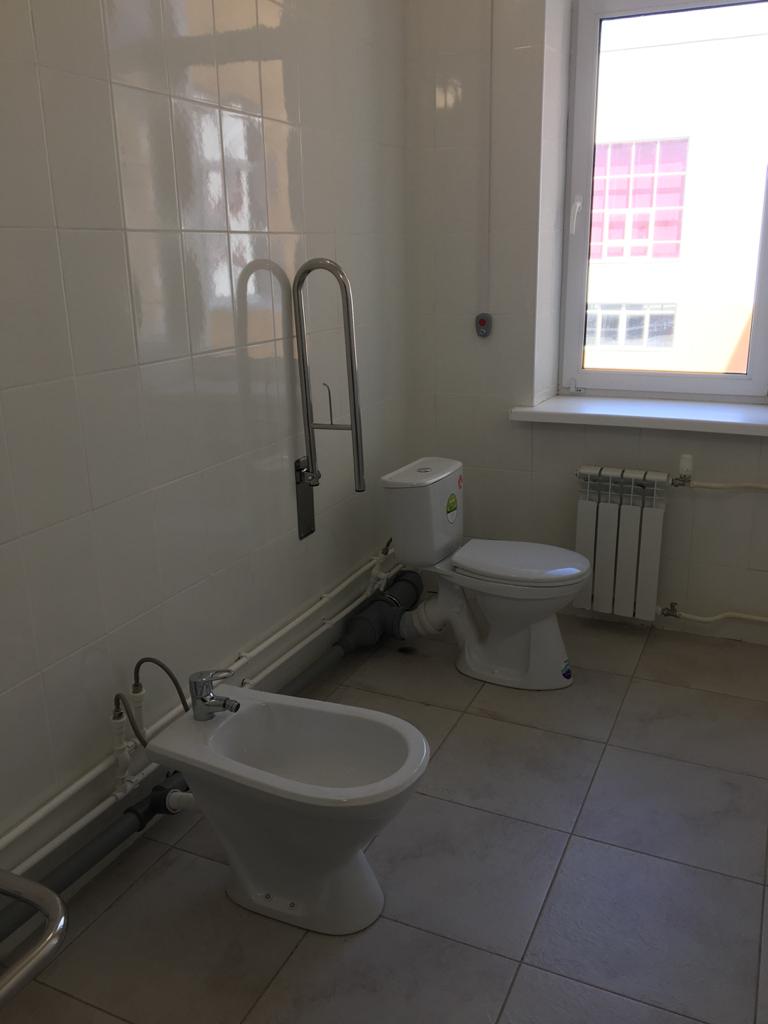 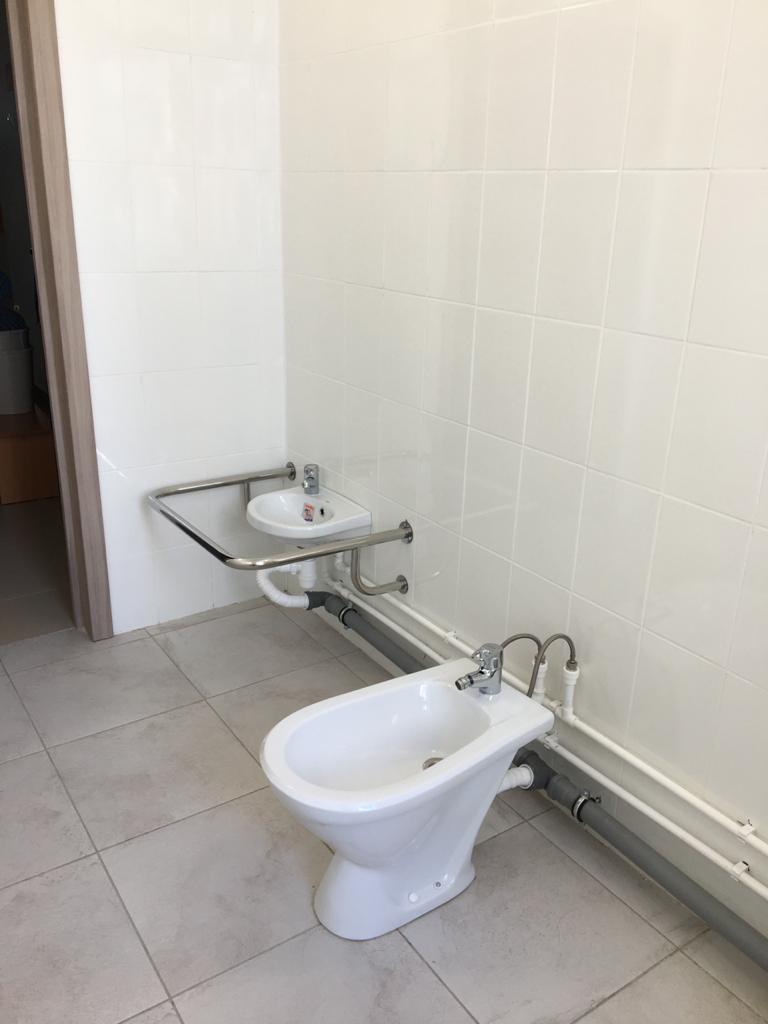 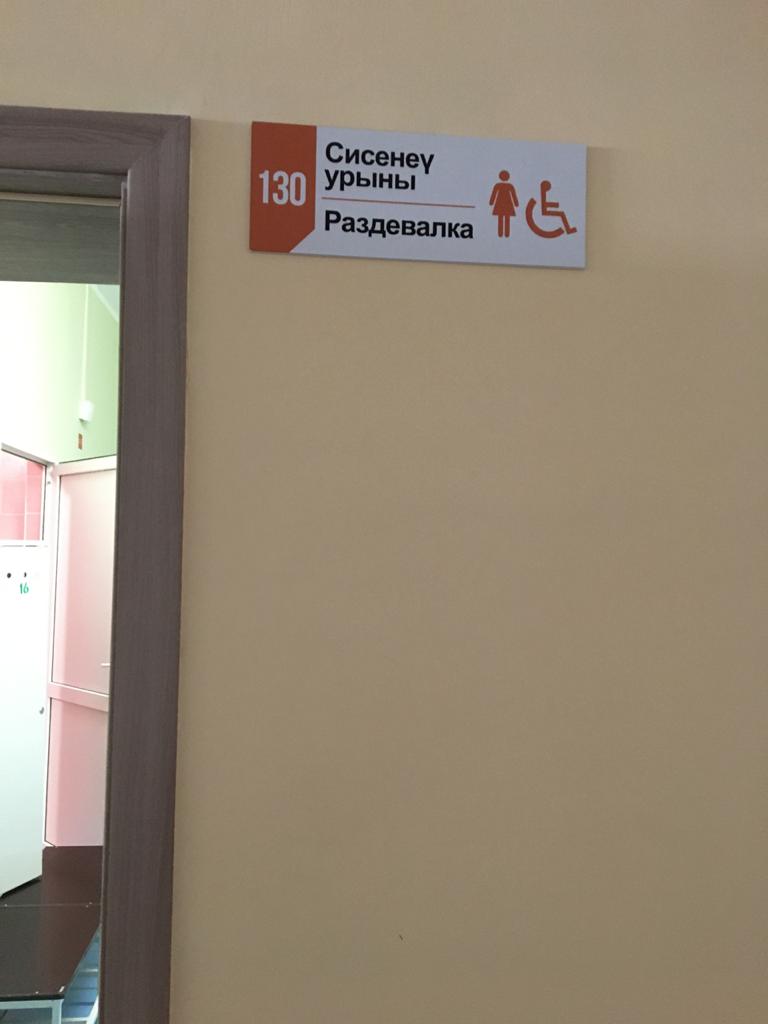 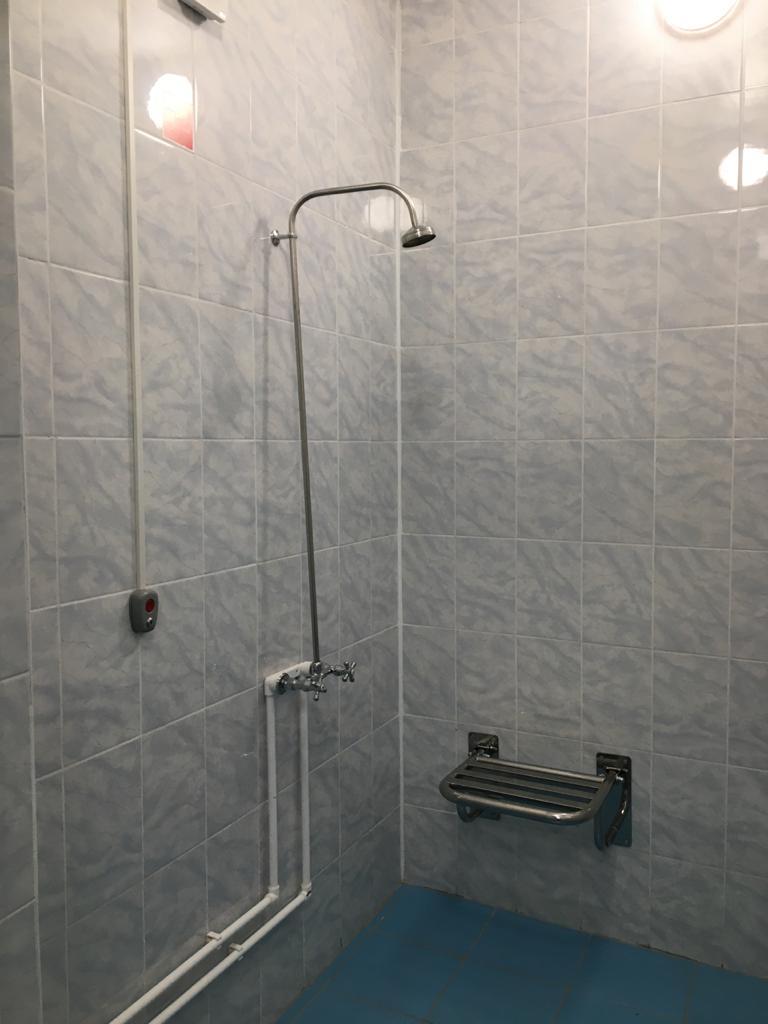 